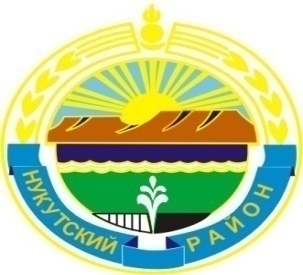 МУНИЦИПАЛЬНОЕ  ОБРАЗОВАНИЕ«НУКУТСКИЙ  РАЙОН»АДМИНИСТРАЦИЯМУНИЦИПАЛЬНОГО  ОБРАЗОВАНИЯ«НУКУТСКИЙ  РАЙОН»ПОСТАНОВЛЕНИЕ От 06 ноября 2014 г.                              №  628                                            п.НовонукутскийО внесении изменений в постановление Администрации муниципального образования«Нукутский район» от 09.10.2014 г. № 577«О проведении конкурса «Предприниматель года  муниципальногообразования «Нукутский район»В связи с кадровыми изменениями в Администрации муниципального образования «Нукутский район», Администрация                                           ПОСТАНОВЛЯЕТ:Внести следующие изменения в постановление Администрации муниципального образования «Нукутский район» от 09.10.2014 г. № 577 «О проведении конкурса «Предприниматель года  муниципального образования «Нукутский район»:- Приложение № 2 изложить в новой редакции (Приложение № 1).Организационному отделу Администрации муниципального образования «Нукутский район» (Карпека О.П.) опубликовать настоящее постановление  в печатном издании «Официальный курьер» и разместить на официальном сайте муниципального образования «Нукутский район».Контроль за исполнением настоящего постановления оставляю за собой.                    Мэр						     С.Г.Гомбоев                                                                                                                               Приложение № 1                                                                              к постановлению Администрации                                                                                              МО «Нукутский район»                                                                                         от 06 ноября 2014 г.  № 628Состав комиссии по проведению конкурса (далее – конкурсная комиссия)ЛИСТ СОГЛАСОВАНИЯ: Подготовил:Главный специалист  управления экономическогоразвития и труда                                                                                               М.Н. ХантургаеваСогласовано:Первый заместитель мэра МО «Нукутский район»                                    Т.Р. АкбашевНачальник управления экономическогоразвития и труда                                                                                              Т.П.Суборова Начальник юридического отдела                                                                  А.Т. БаертуевСписок рассылки:1 экз. – Акбашеву Т.Р. – первому заместителю мэра МО «Нукутский район»1экз. - Суборовой Т.П.- начальнику управления экономического развития и труда; 1экз. – Ужеевой С.П. – вр.и.о. начальника отдела сельского хозяйства;1экз. - Логиновой И.Ю. - депутату Думы МО «Нукутский район», осуществляющему свои полномочия на постоянной основе;1 экз. – Баертуеву А.Т. – начальнику юридического отдела;1 экз.- Соколовой В.Г. – ведущему специалисту по потребительскому рынку и защите прав потребителей;1 экз. – Хойлову О.Ю. – директору Фонда поддержки малого и среднего предпринимательства  МО «Нукутский район»;1 экз. – Героеву Г.В. – председатель Общественного Совета по развитию малого и среднего предпринимательства при мэре муниципального образования «Нукутский район»;1 экз. – Хантургаевой М.Н. – главному специалисту управления экономического развития и труда.Итого: 9 экз. 1Гомбоев С.Г.мэр муниципального образования «Нукутский район»,                                            председатель комиссии2Акбашев Т.Р.первый заместитель мэра муниципального образования «Нукутский район», заместитель председателя комиссии3Хантургаева М.Н.главный специалист управления экономического развития и труда  Администрации муниципального образования «Нукутский  район», секретарь комиссииЧлены комиссии:4Суборова Т.П.начальник управления экономического развития и труда                                               Администрации муниципального образования «Нукутский район», заместитель председателя5Ужеева С.П.вр.и.о. начальника отдела сельского хозяйства Администрации МО «Нукутский район»6Логинова И.Ю.депутат Думы МО «Нукутский район», осуществляющий свои полномочия на постоянной основе7Баертуев А.Т.Председатель КУМИ МО «Нукутский район»8Соколова В.Г.ведущий специалист по потребительскому рынку и защите прав потребителей9Хойлов О.Ю.директор Фонда поддержки малого и среднего предпринимательства  муниципального образования «Нукутский район»10Героев Г.В.председатель Общественного Совета по развитию малого и среднего предпринимательства при мэре муниципального образования «Нукутский район»